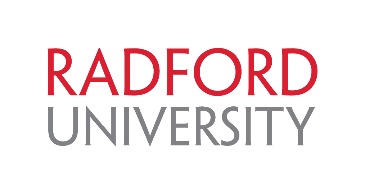 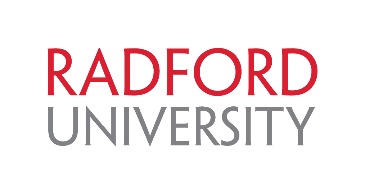 Eliminate any wording in RED.  Provide information, if applicable, prompted by the BLUE statements. Consent Forms for Studies of Parents and ChildrenA number of studies involve parents and their children. For example, both the parents and the child may be interviewed. Alternatively, the investigator may record parent-child interactions. The consent form for these studies must be written so that permission is obtained from the parent (or parents) for the parental component of the study and so that the parent provides permission for the child to participate in the child component of the study.  The following should be added to consent forms that involve parents and children:Fill out areas in blue, or erase blue text that is not relevant to your study, then insert at the end of the adult consent form that you will present to the parentsYou and your child, (give name of child), are invited to participate in a study (describe procedures). Your decision to participate and allow your child to participate in this study will not affect your or your child’s current or future relationships with Radford University or (any other institution involved in the project). If you agree to participate and allow your child to participate, you may discontinue your and his or her participation at any time. Your signature below indicates that you have read the material above and have agreed to participate and allow your child to participate in this study.”